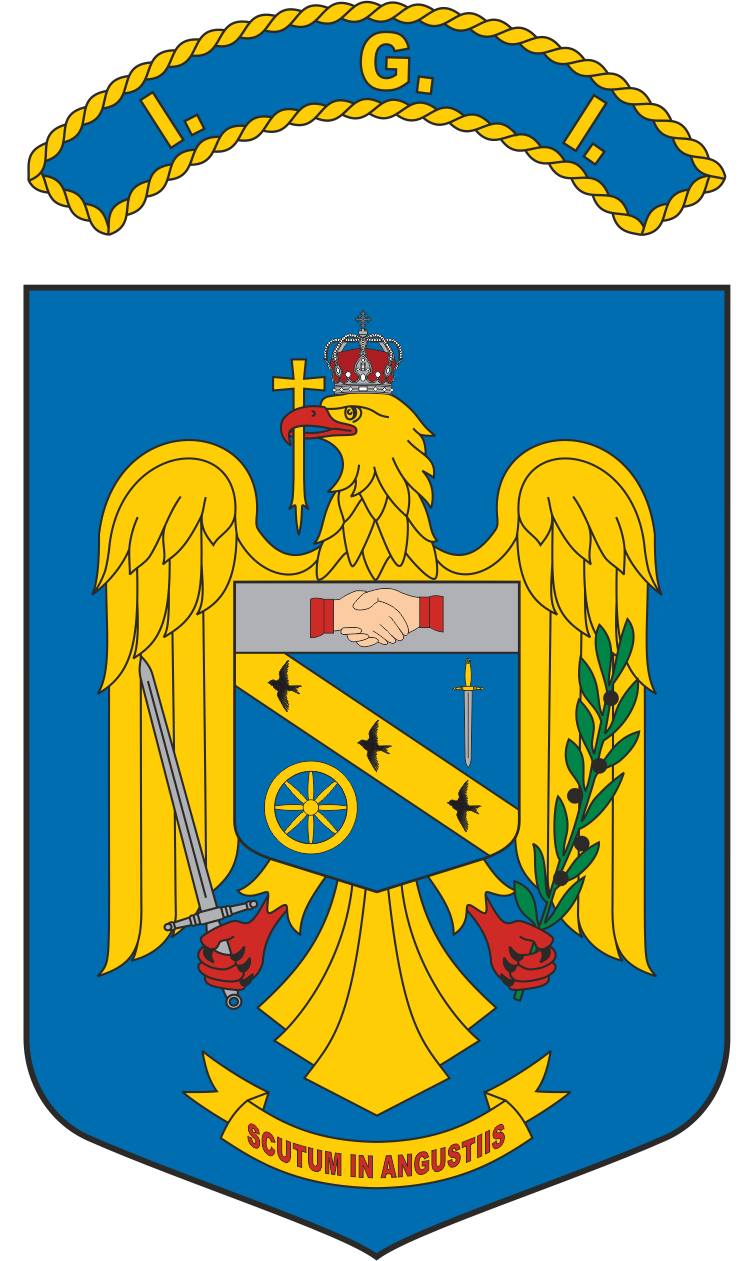 În atenţia candidaţilor înscrişi la concursul organizat de către Inspectoratul General pentru Imigrări în vederea ocupării unui post vacant de șef birou din cadrul Serviciului Resurse Umane-Biroul recrutare, încadrare, selecționare și promovare personal , prevăzut la poziția nr. 61 din Statul de Organizare al Inspectoratului General pentru Imigrări.	În urma analizei dosarelor candidaţilor înscrişi la concursul organizat pentru ocuparea unui post vacant de șef birou din cadrul Serviciului Resurse Umane-Biroul recrutare, încadrare, selecționare și promovare personal, prevăzut la poziția nr. 61 din Statul de Organizare al Inspectoratului General pentru Imigrări, comisia de concurs a constatat încetarea procedurii de concurs pentru următorii candidați, astfel:Totodată, comisia de concurs a constatat faptul că procedura de concurs va continua, candidatul depunând dosarul de recrutare în volum complet, după cum urmează:PREŞEDINTELE COMISIEI DE CONCURS                                                                       Secretarul comisieiNr. crt.Codul unic de identificare al candidatuluiMotivul respingerii27206 Candidatul nu îndeplinește condiția prevăzută în anunțul de concurs la Cap. IV – nu a depus dosarul de recrutare, motiv pentru care, pentru acest candidat, comisia constată încetarea procedurii de recrutare27205Candidatul nu îndeplinește condiția prevăzută în anunțul de concurs la Cap. IV – nu a depus dosarul de recrutare, motiv pentru care, pentru acest candidat, comisia constată încetarea procedurii de recrutareNr. crt.Cod unic de identificareRezultat selecție27195ADMIS